اللجنة المعنية بمعايير الويبوالدورة الخامسةجنيف، من 29 مايو إلى 2 يونيو 2017تقرير عن الدراسة الاستقصائية بشأن أنظمة ترقيم الطلبات وطلبات الأولوية التي كانت تستخدمها مكاتب الملكية الصناعية في الماضيوثيقة من إعداد الأمانةوافقت اللجنة المعنية بمعايير الويبو (لجنة المعايير) في دورتها الرابعة المجتمعة مجدداً التي عُقدت في مارس 2016 على استبيان "ترقيم الطلبات وطلبات الأولوية – الممارسات السابقة" الذي أعدته فرقة العمل المعنية بالمعيار ST.10/C، وطلبت من المكتب الدولي تنفيذ الإجراءات التالية:(أ)	إعداد وإصدار تعميم يدعو فيه مكاتب الملكية الصناعية إلى استكمال الاستبيان،(ب)	وإعداد تقرير عن الدراسة الاستقصائية،(ج)	وتقديم نتائج الدراسة الاستقصائية لتنظر فيها لجنة المعايير في دورتها المقبلة، كي توافق على نشرها في الجزء 7 من دليل الويبو بشأن المعلومات والوثائق المتعلقة بالملكية الصناعية (دليل الويبو).(انظر الوثيقة CWS/4/4 والفقرات من 29 إلى 34 من الوثيقة CWS/4BIS/16.)وما إن تُنشر هذه الدراسة الاستقصائية، فسوف تُكمِّل الدراسةَ الاستقصائيةَ المعنونة "ترقيم الطلبات وطلبات الأولوية – الممارسات الحالية"، المنشورة في الجزء 6.2.7 من دليل الويبو.وعملاً بهذا القرار الصادر عن لجنة المعايير، أصدر المكتب الدولي التعميم C.CWS 73 بتاريخ 16 يونيو 2016، ودعا فيه مكاتب الملكية الصناعية إلى تقديم ردودها وتبادل المعلومات بشأن الممارسات السابقة لترقيم الطلبات وطلبات الأولوية.وإلى جانب الردود المتعلقة بالأنظمة السابقة لترقيم الطلبات وطلبات الأولوية، دُعيت مكاتب الملكية الصناعية إلى تقديم مشاركاتها المتعلقة بالممارسات الحالية لترقيم الطلبات في الجزء 6.2.7 من دليل الويبو، أو تحديث هذه المشاركات، إذا لزم الأمر.ووفقاً لخطة العمل الخاصة بتحديث الدراسات الاستقصائية المنشورة في الجزء 7 من دليل الويبو، قام المكتب الدولي، إلى جانب فرقة العمل المعنية بالجزء 7، بإدماج المعلومات الواردة في الأجزاء 1.2.7 و2.2.7 و3.2.7 من دليل الويبو في الجزء 6.2.7 والجزء الجديد 7.2.7 من دليل الويبو، حيثما كان ذلك الإدماج ممكناً (انظر المرفق الثاني للوثيقة CWS/4BIS/6).وحُدِّثت المشاركات الثماني عشرة التالية في الجزء 6.2.7 من دليل الويبو أو أُضيفت إلى هذا الجزء:ونشر المكتب الدولي الجزء 6.2.7 المُنقَّح من دليل الويبو في مارس 2017 على العنوان التالي: http://www.wipo.int/standards/en/pdf/07-02-06.pdf.وترد نتائج الدراسة الاستقصائية بشأن الممارسات السابقة لترقيم الطلبات وطلبات الأولوية في مرفق هذه الوثيقة لتنظر فيها لجنة المعايير وتتخذ قراراً بشأن نشرها بوصفها جزءاً جديداً برقم 7.2.7 في دليل الويبو.وإذا وافقت لجنة المعايير على نشر الدراسة الاستقصائية في دليل الويبو، فينبغي أن تُعتبر المهمة رقم 30 منتهيةً وأن تُحذف من قائمة مهام لجنة  المعايير، ومن ثمَّ ينبغي أن يتوقف عمل فرقة العمل المعنية بالمعيار ST.10/C.إن لجنة المعايير مدعوة إلى:(أ) الإحاطة علماً بمضمون هذه الوثيقة ومرفقها؛(ب) والإحاطة علماً بأن الجزء 6.2.7 من دليل الويبو قد حُدّث في مارس 2017، على النحو المشار إليه في الفقرات من 4 إلى 6 أعلاه،(ج) والنظر في نشر الدراسة الاستقصائية المعنونة "ترقيم الطلبات وطلبات الأولوية – الممارسات السابقة" كجزء جديد برقم 7.2.7 في دليل الويبو، والبتّ في ذلك النشر، على النحو المشار إليه في الفقرة 7 أعلاه،(د) واعتبار المهمة رقم 30 منتهية والبتّ فيما إذا كان ينبغي حذفها من قائمة مهام لجنة المعايير، على النحو المشار إليه في الفقرة 8 أعلاه،(ه)	والبتّ في توقف عمل فرقة العمل المعنية بالمعيار ST 10/C، على النحو المشار إليه في الفقرة 8 أعلاه.[يلي ذلك المرفق]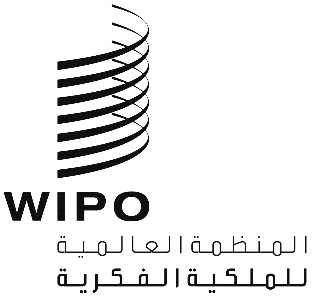 ACWS/5/12CWS/5/12CWS/5/12الأصل: بالإنكليزيةالأصل: بالإنكليزيةالأصل: بالإنكليزيةالتاريخ: 11 أبريل 2017التاريخ: 11 أبريل 2017التاريخ: 11 أبريل 2017ATAUBECNDEESGBHRIEالنمساأستراليابلجيكاالصينألمانياإسبانياالمملكة المتحدةكرواتياإيرلنداITJPKRMDPLRUSASESKإيطاليااليابانجمهورية كورياجمهورية مولدوفابولنداالاتحاد الروسيالمملكة العربية السعوديةالسويدسلوفاكيا